违约办理流程受理事项：毕业生申请办理违约受理时间：每周二08:00-11:30,13:30-17:00受理部门：学生就业指导中心职业生涯规划指导中心受理地点：启航楼204室咨询人员：张淼老师（本科生） 张嘉樱老师 （研究生）咨询电话：84729209（本科生）    84724587（研究生）  申办材料：《大连海事大学毕业生违约申请表》（下载链接），原就业单位出具的《解约函》、原《就业协议书》依据制度：《辽宁省教育厅关于做好2013年辽宁省普通高校毕业生就业派遣工作的通知》（辽学指[2013]115号）（下载链接）、《大连海事大学毕业生就业工作管理办法》（连海大字[2009]513号）（下载链接）办理流程：1、毕业生提交《大连海事大学业生违约申请表》、原就业单位出具的《解约函》、原《就业协议书》；2、院（系）审批；3、学生就业指导中心审批后发放新《就业协议书》，加盖“违约一次”字样并公示。办理流程图：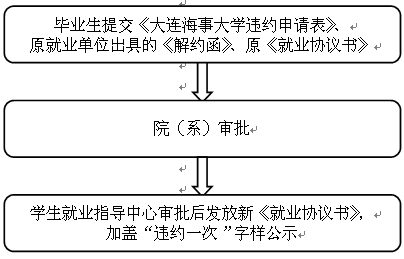 